                                                                                                                                      Baca County Local Emergency   	                                                                                                                                    Planning Committee              TORNADO    PREPAREDNESS 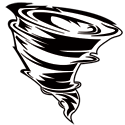 One of the most important things you can do to prevent being injured in a tornado is to be ALERT to the onset of severe weather & PREPARED. BE ALERT  Most deaths and injuries happen to people who are unaware and uninformed. If you don't regularly watch or listen to the weather report, but strange clouds start moving in and the weather begins to look stormy, turn to the local radio or television station to get the weather forecast. Check The Weather Channel for additional information, or if you have trouble getting up-to-theminute forecasts on a regular radio, then a "NOAA weather radio" is a wise & worthy investment.  A weather radio with SAME (specific alert message encoding) technology is recommended.  The code for Baca County is 8009, and the frequency is 162.400.   Installing a weather application on your cell phone is a great way to stay apprised of current weather conditions for your immediate area. BE PREPARED  If you don’t have a shelter, find a place where family members can gather if a tornado is headed your way. Depending on location, you could ask a neighbor on your block if they would allow you to shelter in their home or go to the closest community shelter as they have been prepared for just these types of emergencies. Wherever it is, the shelter should be well known by each member of the family. Standard Underground Tornado Shelters (Basements & Cellars): Hiding under a heavy work-table or under the stairs will protect the family from crumbling walls, chimneys, and large airborne debris falling into the cellar. If work tables & under the stairs are not an option locate a small, windowless room, an interior room such as a closet is best if available. If the closets are all packed with "stuff," a hall may be the best shelter. Cover your head use your arms to protect your head and neck. Old blankets, quilts and an unused mattress will protect against flying debris, but they should be stored in the shelter area. Precious time can be lost by trying to find these items at the last minuteStandard Single Level Structure, Two Story Dwelling No Basement, Or Disabled Person Unable To Descend To a Lower Level: In a small, first level floor, windowless interior room such as a closet or bathroom. The bathtub and commode are anchored directly into the ground, and sometimes are the only thing left in place after the tornado. Getting into the bathtub with a couch cushion over you gives you protection on all sides, as well as an extra anchor to the foundation. Plumbing pipes may or may not help hold the walls together, but all the extra framing that it takes to put a bathroom together may make a big difference. If closets are all packed with "stuff," a hall may be the best shelter. Cover your head use your arms to protect your head and neck. Put as many walls as you can between yourself and the tornado. Even that may make the difference between life and death. Mobile Homes & Modular Dwellings: Seek safety in a designated safety shelter. Mobile homes are an especially vulnerable target for tornadic winds. A typical mobile home not tied down by guy wires can be rolled over by strong thunderstorm winds of 60-70 mph. In the higher winds of a tornado, mobile homes (tied down or not) may be completely disintegrated and the inhabitants literally flung to the winds. In recent years, nearly half of all tornado deaths have occurred in mobile homes. In a car or truck:  Vehicles are extremely risky in a tornado. Do not try to outrun a tornado in your car.   If you can safely get noticeably lower than the level of the roadway, leave your car and lie in that area, covering your head with your hands. Do not get under your vehicle. Seek shelter in a sturdy building, or underground if possible.  If you are caught outside during a tornado and there is no adequate shelter immediately available: avoid areas with many trees, avoid vehicles, lie down flat in a gully, ditch, or low spot on the ground, and protect your head with an object or with your arms. Disaster Supply Kit: The Red Cross suggests that you assemble a "disaster supplies kit" that you keep in your shelter area. It should contain:  A first aid kit with essential medication in addition to the usual items.  A battery powered radio, flashlight, and extra batteries.  Canned and other non-perishable food and a hand operated can opener.  Bottled water.  Sturdy shoes and work gloves.  o Written instructions on how to turn off your homes utilities.  Emergency Shelters in Baca CountyCampo:Campo School 	 	 480 Maple StreetCampo 	 	 719-787-2226 Pritchett: Pritchett School  533 Irving Street Pritchett719-523-4045  Springfield: United Methodist Church  901 ColoradoSpringfield 719-523-6587 Friends Church  157 W. 4th AveSpringfield 719-523-4306 Two Buttes Gym  5th Street and C StreetTwo Buttes United Methodist  5th Street and E StreetTwo Buttes Vilas: Vilas School202 Collingwood Ave 719-523-6738 Walsh: Walsh Methodist Church  445 N. Nevada Walsh Walsh Baptist Church  103 E. MaplewoodWalsh 719-324-5875 Walsh First Baptist ChurchloradoWalsh 719-324-5624 Disaster Preparedness Links
http://www.tornadoproject.com/safety/safety.htmhttp://www.spc.noaa.gov/faq/tornado/safety.htmlhttp://www.public.iastate.edu/~atmos/tornado_safety_rules.htmlhttp://emergency.cdc.gov/disasters/tornadoes/